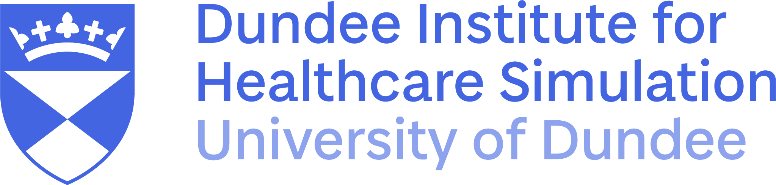 UNDERGRADUATE SURGICAL SKILLS COURSE 2019(a course funded by ACT)TimeTopicDurationFaculty08:45Faculty meeting15 mins09:00Introduction10 minsPB09:10Knots (1) [Video & Practical]- Reef/square knot hand tie- Handing needle holders- Reef/square knot instrument tie50 minsAll10:00Knots (2) [Video & Practical]- Surgeon’s knot hand and instrument tie30 minsAll10:30Break15 mins10:45Handling instruments [Video & Practical]- Including needle manipulation25 minsAll11:10Suturing (1) [Video & Practical]- Incision- Interrupted suturing [non-absorbable suture]- Removal of sutures50 minsAll12:00Skin lesions (1) [Video & Practical]- Local anaesthetic technique- Excision of benign skin lesion35 minsAll12:35Break40 mins13:15Skin lesions (2) [Video & Practical]- Epidermoid cyst20 minsAll13:35Suturing (2) [Video & Practical]- Subcuticular suturing [absorbable suture]55 minsAll14:30Wound management [Video & practical]- Debridement- Abscess drainage & excision30 minsAll15:00Break with Q&A [Intro to Knot Assessment]30 mins15:30Diathermy [Video & Practical]40 minsAll16:10Endoscopy [Lecture & Practical]- Assessment of reef knot technique35 minsBT16:45- Optional gowning practice revision/Close15 minsGHYou will be e-mailed a link to complete the online feedback form, please do so ASAP and your PDF certificate will be e-mailed mid-September.